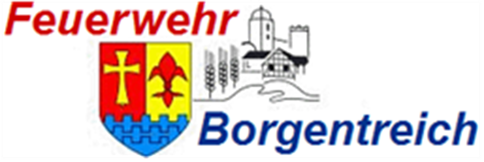 Termine 1. Halbjahr 2021